The National Lottery Community Fund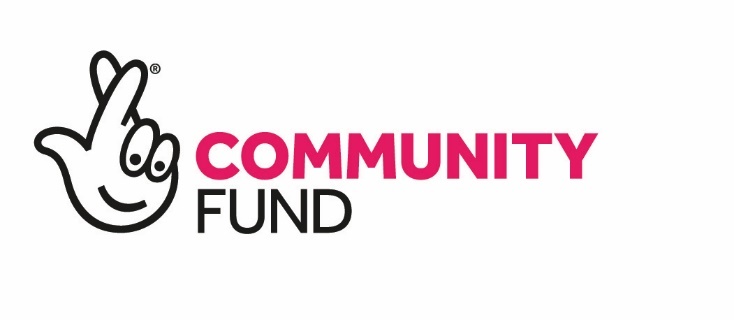 Grant AnnouncementDate: Wednesday 3 November 2021Number of grants: 89Total Awarded: £4,908,027    Table 1: Grants awarded across all Northern Ireland     Table 2: Grants awarded in Antrim and NewtownabbeyTable 3: Grants awarded in Armagh City, Banbridge and Craigavon.																Table 4: Grants awarded in BelfastTable 5: Grants awarded in Causeway Coast and GlensTable 6: Grants awarded in Derry City and StrabaneTable 7: Grants awarded in Fermanagh and OmaghTable 8: Grants awarded in Lisburn and CastlereaghTable 9: Grants awarded in Mid and East AntrimTable 10: Grants awarded in Mid UlsterTable 11: Grants awarded in Newry, Mourne and DownOrganisationLocationProject summaryAmount awardedFunding programmeOn Course FoundationAcross Northern IrelandOn Course Foundation is using a £5,894 grant to provide golf tuition and events for injured and sick service personnel and veterans based in Northern Ireland. These activities will improve wellbeing, reduce social isolation and help re-integration into society in a relaxed, outdoor environment. £5,894Awards for All Northern IrelandBrain Injury Matters (NI)Across Northern IrelandBrain Injury Matters (NI) is using a £7,400 grant to create an illustrated Christmas themed book for children who have an acquired brain injury. The story will help children and their families understand their brain injury and allow them to relate to their experience in a fun and meaningful way. £7,400Awards for All Northern IrelandChildren in Northern IrelandAcross Northern IrelandChildren in Northern Ireland is using a £403,849 grant to run a programme of activities to bring children and young people together to get peer support, improve their mental and physical health and address food poverty. Over three years the project is working with Carrickfergus YMCA, the Dry Arch Centre in Limavady and the Patrician Youth Centre in Downpatrick. The activities will help overcome learning loss and educational underachievement, provide access to healthy leisure activities, increase resilience to better cope with mental health issues, build friendships and provide healthy food. The project will also give young people an opportunity to share their lived experience of poverty with policy makers. £403,849Empowering Young PeopleCounselling All Nations Services (CANS)Across Northern IrelandCounselling All Nations Services (CANS) in south Belfast is using a £284,168 grant to run a counselling service for people from BAME communities to increase equality of access to mental health and emotional wellbeing for people of different ethnic backgrounds in Northern Ireland. Over three years the project will provide a free, one-to-one, culturally appropriate counselling service with the aid of interpreters to improve the emotional, physical, mental health and wellbeing of people from BAME communities. £284,168People and CommunitiesCruse Bereavement CareAcross Northern IrelandCruse Bereavement Care NI is using a £9,945 grant to continue their support services to bereaved people in Northern Ireland. The grant will also be used to train new volunteers which will allow the project to support more people and reduce waiting lists for people and families who are in need of their services.£9,945Awards for All Northern IrelandHeartbeat NIAcross Northern IrelandHeartbeat NI in Annalong is using a £10,000 grant to buy outdoor equipment for children with congenital heart disease across Northern Ireland. This equipment will enable children to enjoy physical activity at home with many summer schemes and trips unable to go ahead due to the pandemic. £10,000Awards for All Northern IrelandHuntington's Disease Association Northern IrelandAcross Northern IrelandHuntington’s Disease Association Northern Ireland is using a £273,090 grant to deliver services and support to people affected by Huntington’s disease to improve their wellbeing. Over three years the project will run online support groups and activities, face-to-face meetings once restrictions allow, recruit and upskill a bank of sessional counsellors and complementary therapists, share learning and impact, and use the experiences and voices of service users to develop training and advocate for change. £273,090People and CommunitiesPolitics in ActionAcross Northern Ireland Politics in Action in partnership with Start360 is using a £190,000 grant to empower young people from a range of backgrounds to work together and come up with ideas for tackling the challenges in their own lives and in the wider community. Over three years the project will help young people to develop communication and problem-solving skills through a range of meetings and debates. They will also have the opportunity to meet and question elected representatives and end the project by delivering a presentation on their ideas at Stormont. The young people will be recruited mostly from schools but also youth groups across Northern Ireland.£190,000Empowering Young PeopleSpina Bifida, Hydrocephalus, Information, Networking, Equality - SHINEAcross Northern IrelandSpina Bifida, Hydrocephalus, Information, Networking, Equality (SHINE) is using a £10,000 grant to pay for staff costs to run a support service which will offer advice, and emotional and practical support to people across Northern Ireland who have spina bifida and/or hydrocephalus.                                                    £10,000Awards for All Northern IrelandSt. John Ambulance (N.I.)Across Northern IrelandSt. John Ambulance (N.I.) is using a £153,000 grant to upskill 52 newly qualified volunteer Emergency Ambulance Crew volunteers from across Northern Ireland. These volunteers will complete their Emergency Driving course which will legally allow them to use blue lights and sirens when transporting critical patients to hospital, which can mean the difference between life and death for critical patients. This three-year project will enable the organisation to continue to support the NHS, particularly at times of crisis.£153,000People and CommunitiesThe Rainbow Project (Rainbow Health Limited)Across Northern Ireland The Rainbow Project is using a £9,704 development grant over six months to run a consultation to inform the organisation on how it can support more marginalised groups within the LGBTQI+ community in Northern Ireland.£9,704People and CommunitiesOrganisationLocationProject summaryAmount awardedFunding programmeLightwork NI LtdAntrim and NewtownabbeyLightwork NI in Antrim is using a £9,850 grant to run family support sessions to help families in crisis. This will provide support to families and young people, particularly with the return to school after the pandemic.£9,850Awards for All Northern IrelandRehabilityAntrim and NewtownabbeyRehability in Antrim is using a £9,306 grant to upgrade gym equipment to encourage their members and the wider community to get fit and healthy. This will support people with mental health issues and their health and wellbeing on the road to recovery.  £9,306Awards for All Northern IrelandRiverside Special SchoolAntrim and NewtownabbeyRiverside Special School in Antrim is using a £7,000 grant to build an allotment on the school grounds that will be used by the local community, including the local nursing home and Bridge Adult Centre. This will allow the pupils to link with the wider community, enhance life experiences, and improve mental health and wellbeing for all involved. £7,000Awards for All Northern IrelandOrganisationLocationProject summaryAmount awardedFunding programme1st Annaghmore Boys BrigadeArmagh City, Banbridge and Craigavon1st Annaghmore Boys Brigade is using a £2,000 grant to buy new equipment to allow their members to socialise in a safe environment, improve wellbeing, build friendships and learn new skills.£2,000Awards for All Northern IrelandPortadown 2000 (Millenium Court)Armagh City, Banbridge and CraigavonPortadown 2000 is using a £10,000 grant to refurbish the group’s gallery space to provide an enhanced youth and community space to bring people together and improve their wellbeing. £10,000Awards for All Northern IrelandRoyal Blue Masonic Lodge 173Armagh City, Banbridge and CraigavonRoyal Blue Masonic Lodge 173 in Loughbrickland is using a £10,000 grant to make improvements to their hall to allow them to provide more activities to bring the community together and reduce social isolation.£10,000Awards for All Northern IrelandOrganisationLocationProject summaryAmount awardedFunding programmeBelfast and Lisburn Women's AidBelfastBelfast and Lisburn Women’s Aid is using a £157,503 grant to run training for the wider community to raise the profile of domestic violence and give people confidence to spot, talk to, sign post and help victims of domestic violence. Over three years the project will develop and deliver the training for a variety of stakeholders, such as hairdressers, beauticians and GPs, and the materials and resources will be shared with all the Womens Aid groups across Northern Ireland at the end of the project. This early-stage support will reduce risk and harm, as well as empower women living with domestic abuse and their children to make positive changes and increase their safety.  £157,503People and CommunitiesBelfast Homeless ServicesBelfastBelfast Homeless Services is using an £8,750 grant to provide training and support to volunteers to work with homeless people in and around Belfast City Centre. This training will give the volunteers skills to continue providing high-standard, empathetic and understanding care.£8,750Awards for All Northern IrelandCumann óige Uachtar ChluanaíBelfastCumann óige Uachtar Chluanaí, which is based in west Belfast, is using a £10,000 grant to deliver a personal and social development project to re-engage with young Irish speakers. The project will provide one to one support and group activities to build self-esteem, resilience and confidence in these young people.£10,000Awards for All Northern IrelandDonegall Pass Community Enterprises C.I.CBelfastDonegall Pass Community Enterprises CIC in south Belfast is using a £10,000 grant to provide an open workspace in their hub to exhibit designs and allow them to consult with the local community.£10,000Awards for All Northern IrelandEngage with AgeBelfastEngage with Age in Belfast is using a £9,900 grant to bring older people affected by the pandemic together to find a common interest and form groups to become active and social. This will improve members mental health and wellbeing and reduce social isolation.£9,900Awards for All Northern IrelandFamilies Beyond ConflictBelfastFamilies Beyond Conflict in north Belfast is using a £7,170 grant to work with women from the Shankill and Ballymurphy areas who are struggling with trauma from the Troubles. The project will use arts and crafts sessions and residentials to build individual and group confidence, self-esteem and an understanding of culture and traditions. £7,170Awards for All Northern IrelandGlór na Móna TeoBelfastGlor na Mona Teo in west Belfast is using a £10,000 grant to provide a youth-led Irish Language initiative for young people with learning disabilities. This project will provide weekly drop-in services and activities to provide young people with new experiences, enhanced skills and new friendships.£10,000Awards for All Northern IrelandGLOW (Giving Life Opportunities to Women)BelfastGLOW in west Belfast is using a £10,000 grant to develop and strengthen their personal development programmes, and design and deliver a bespoke Train the Trainer programme for GLOW facilitators. This will increase the confidence, mental wellbeing and skills of the participants and the trainers, whilst providing the opportunity to build new friendships. £10,000Awards for All Northern IrelandGreater Village Regeneration TrustBelfastGreater Village Regeneration Trust in south Belfast is using a £10,000 grant to run activities and host a mental health outdoor café to bring the local community together to talk and support each other as we emerge from the pandemic. £10,000Awards for All Northern IrelandHoly Trinity CentreBelfastHoly Trinity Centre in west Belfast is using a £9,870 grant to support additional clients with counselling and support to help them manage anxiety and nervousness brought on by the COVID-19 pandemic. £9,870Awards for All Northern IrelandLagan LegacyBelfastLagan Legacy in Belfast is using an £8,110 grant to run a series of events on the Belfast Barge that will connect with people aged over 65 and those who have been in residential care, through a variety of theatre and art performances. This will build new friendships, reduce isolation and improve mental health and wellbeing following the pandemic. £8,110Awards for All Northern IrelandNaíscoil na SeoltaBelfastNaíscoil na Seolta in east Belfast is using a £9,600 grant to develop their newly established integrated Irish medium nursery school. This will forge new cross community relationships among the families of their pupils and promote integrated education.£9,600Awards for All Northern IrelandNorthern Ireland Community Energy Limited (NICE)BelfastNorthern Ireland Community Energy Ltd. in Belfast is using a £5,500 grant to carry out a feasibility study with the aim of providing homes in Edenderry Village with a low-carbon and energy efficient heating scheme that is owned and run by the community.£5,500Awards for All Northern IrelandShankill Women's CentreBelfastShankill Women's Centre in Belfast is using a £9,500 grant to develop a strategic plan for the future, allowing them to provide the best services they can for women in the local community. £9,500Awards for All Northern IrelandShort Strand Community ForumBelfastShort Strand Community Forum in east Belfast is using a £10,000 grant to support people in the local community through home visits delivering arts and crafts packs, morning phone calls, a weekly luncheon club and meals on wheels. The project will provide support and a lifeline to vulnerable and older people. £10,000Awards for All Northern IrelandThe Cedar FoundationBelfastThe Cedar Foundation in Belfast is using a £9,280 grant to deliver activities for young people with disabilities. These activities will support disabled young people to engage in group activities and personal development programmes that will improve their resilience, confidence, and self-esteem, and build new friendships in an inclusive environment. Sessions will be held in Derry/Londonderry, Strabane, Belfast, Lisburn, Portadown, Newry, Ballymena, Magherafelt, Cookstown and Armagh.£9,280Awards for All Northern IrelandVoices Women's GroupBelfastVoices Women’s Group in the Turf Lodge area of west Belfast is using a £6,061 grant to run activities to improve wellbeing for older women following the pandemic. £6,061Awards for All Northern IrelandGo Kids Go! (Association of Wheelchair Children)BelfastGo Kids Go! is using a £4,500 grant to restart their wheelchair skills training programme in Belfast, Coleraine and Enniskillen. The workshops will teach young wheelchair users how to be independently mobile in their wheelchairs to help them lead a full and active childhood. £4,500Awards for All Northern IrelandOrganisationLocationProject summaryAmount awardedFunding programmeArmoy LOL 1065Causeway Coast and GlensArmoy LOL 1065 is using a £9,996 grant to carry out renovations to the village hall, including a new outside covered area and repairs to the hall floor to allow for more activities to take place for longer and for people to be able to socially distance. They will also buy equipment to improve and tidy up the village and allow the community to travel to the shops and school safely in winter.£9,996Awards for All Northern IrelandArticlave District Community AssociationCauseway Coast and GlensArticlave District Community Association is using a £10,000 grant to deliver activities for the local community to reduce loneliness, isolation, unemployment and improve wellbeing as we come through the pandemic. They will provide an older people’s phone service, a mental health support project, employability skills training and buy products to prevent period poverty. £10,000Awards for All Northern IrelandDunloy Development AssociationCauseway Coast and GlensDunloy Development Association is using an £8,790 grant to support older people to socialise again following lockdown with less fear and regain social connections with a support system in place. Activities include a luncheon club, yoga classes and safety packs containing masks, sanitiser and mindfulness activities.£8,790Awards for All Northern IrelandNorth West Community First RespondersCauseway Coast and GlensNorth West Community First Responders in Limavady is using a £9,900 grant to buy equipment and recruit more volunteers so they can continue to provide intervention for those in life threatening medical emergencies in their local community. £9,900Awards for All Northern IrelandRotary Club of BallymoneyCauseway Coast and GlensThe Rotary Club of Ballymoney is using a £950 grant to buy equipment to support volunteers to carry out litter picking on country roads and in the town centre of Ballymoney which will improve the area for the local community.£950Awards for All Northern IrelandOrganisationLocationProject summaryAmount awardedFunding programmeCity of Derry Rugby Football ClubDerry City and StrabaneCity of Derry Rugby Football Club is using a £9,950 grant to deliver a holistic programme of support to their members and to the wider community in partnership with Bogside and Brandywell Health Forum. This will help address issues caused by the pandemic and will allow people to better understand the connection between their physical, mental and nutritional health. £9,950Awards for All Northern IrelandCOS for Autism FamiliesDerry City and StrabaneCOS (Circle of Support) for Autism Families is using a £489,465 to provide activities and support for children and young people with Autism Spectrum Disorder, and their families living in the Derry and Strabane District Council area. The five-year project will provide a central hub in their new purpose-built community centre where families can go to experience activities with the support of others in the same position. Activities include music, art and play therapies which will improve emotional wellbeing, communication, and social skills. Parents and carers will also be able to attend wellbeing sessions and talks to gain advice on issues facing their children such as sleep, toileting, feeding and behaviour.£489,465People and CommunitiesDennett Valley She ShedDerry City and StrabaneDennett Valley She Shed, which is based in Donemana, is using a £9,616 grant to carry out minor refurbishment, buy equipment and organise a programme of activities for their members. This will allow them to accommodate more members, make the facilities safe for people with mobility issues, and create more appropriate space for women to meet to develop their skills.£9,616Awards for All Northern IrelandDerry and Raphoe Mothers' UnionDerry City and StrabaneDerry and Raphoe Mothers’ Union is using an £8,431 grant to increase their connection with their members through a newsletter which will include information of support available across the community and activities. They will also send them a small gift to help lift their spirits and make them feel valued.£8,431Awards for All Northern IrelandFoyle Down Syndrome TrustDerry City and StrabaneFoyle Down Syndrome Trust is using a £463,885 grant to continue running their current Healthy Hearts and Minds project which provides activities for young people aged 8-25 with Down Syndrome living in the Derry and Strabane and Causeway Coast and Glens council areas. Over five years the project will improve health and wellbeing, reduce social isolation and give more young people with Down Syndrome the confidence to successfully integrate into their community.£463,885Empowering Young PeopleGreater Shantallow Area Partnership LimitedDerry City and StrabaneGreater Shantallow Area Partnership is using a £478,576 grant to run a programme to connect the community in the Skeoge area on the outskirts of Derry/Londonderry and provide services and support to improve their lives. Over four years the project will run a volunteer led café from the newly built Community Centre to engage the community and provide volunteer opportunities for young people with learning needs and internet access for families. The project will also help vulnerable families to access support services and will run community events to re-engage and reintroduce residents back into community life. £478,576People and CommunitiesLeafair Community Association LtdDerry City and StrabaneLeafair Community Association Ltd in Derry/Londonderry is using a £9,390 grant to run activities for young people to help tackle local issues they are facing and develop an increased sense of social responsibility. Activities include workshops, peer mentoring and community work to improve their local environment.  £9,390Awards for All Northern IrelandNorth & West Taxi Proprietors LimitedDerry City and StrabaneNorth West Taxi Proprietors in Derry/Londonderry is using a £10,000 grant to restart their training and support after it was paused during the pandemic. This will help people to remain in and/or gain employment in the local community and to reach their full potential. £10,000Awards for All Northern IrelandREACH AcrossDerry City and StrabaneREACH Across in Derry/Londonderry is using an £8,500 grant to work with young people from across the North West to improve their personal skills, social awareness, self-confidence, communication and problem-solving skills. £8,500Awards for All Northern IrelandOrganisationLocationProject summaryAmount awardedFunding programmeDerrygonnelly Harps GFCFermanagh and OmaghDerrygonnelly Harps GFC used a £900 grant to bring the Action Cancer Big Bus to the club in September. The service provided breast cancer screening and health checks to improve the health of the local community.£900Awards for All Northern IrelandDromore Childcare CentreFermanagh and OmaghDromore Childcare Centre is using a £9,750 grant to upgrade their toilet facilities and renovate their kitchen to make it more suitable for activities for local children to improve their learning and wellbeing.  £9,750Awards for All Northern IrelandLittle Friends PlaygroupFermanagh and OmaghLittle Friends Playgroup in Strathroy, Omagh, is using a £10,000 grant for staff costs so they can continue to provide learning opportunities for children.£10,000Awards for All Northern IrelandOmagh Community HouseFermanagh and OmaghOmagh Community House is using a £199,503 grant to set up a hub to support Syrian refugee families living in the Fermanagh and Omagh District Council area. Over three years the project will help the families to access services, reduce isolation, be self-supporting and become active community citizens. The project will set up a management committee, train volunteers to be Community Ambassadors who will help with issues such as housing, run a men’s social soccer programme, a women’s group, information workshops, capacity building programmes, community events, and activities for young people to raise issues and awareness.£199,503People and CommunitiesSupport 2getherFermanagh and OmaghSupport 2gether is using a £372,008 grant to provide an early intervention perinatal mental health service. Over three years the project will support, educate and empower mothers and their families to find their voice and overcome stigma around antenatal depression and postnatal depression. The project will be delivered online and from the three bases in Omagh, Clougher and Enniskillen. Activities include a mum’s supports group, dad’s support group, awareness campaigns, an early intervention antenatal wellbeing programme, one-to-one listening visits, awareness sessions for health professionals and a volunteer training programme. £372,008People and CommunitiesTara CentreFermanagh and OmaghThe Tara Centre in Omagh is using a £10,000 grant to hold a series of celebration events for their 25th Anniversary. The celebrations include talks from keynote speakers, mindfulness workshops, cultural events, story-telling, and art activities.£10,000Awards for All Northern IrelandOrganisationLocationProject summaryAmount awardedFunding programmeAghalee Village HallLisburn and CastlereaghAghalee Village Hall is using a £9,500 grant to provide classes and activities for the local community. The project will reduce isolation and promote community spirit.£9,500Awards for All Northern IrelandMazetown Rural Action CollectiveLisburn and CastlereaghMazetown Rural Action Collective in Lisburn is using a £4,554 grant to buy equipment and run activities for the local community. The project includes cookery classes to teach cooking on a budget, DIY classes and Jive Classes. £4,554Awards for All Northern IrelandMoneyreagh Women's InstituteLisburn and CastlereaghMoneyreagh Women’s Institute is using a £2,500 grant to run keep fit classes for older people in the rural area to improve their physical and mental health.£2,500Awards for All Northern IrelandRathlaneLisburn and CastlereaghRathlane, which is based near Ballinderry, is using a £8,250 grant to increase their residential capacity at their Care Farm for people in mental health crisis so they can support more people.£8,250Awards for All Northern IrelandSt Patrick’s GACLisburn and CastlereaghSt. Patrick’s GAC in Lisburn is using a £10,000 grant to provide a range of programmes including youth leadership, Gaelic for Mothers, health and wellbeing activities and to improve their outdoor spaces and safety systems. The project will improve the health and Wellbeing of the club’s members and the wider local community£10,000Awards for All Northern IrelandOrganisationLocationProject summaryAmount awardedFunding programmeBallygelly LOL 1098Mid and East AntrimBallygelly LOL 1098, which is based in a rurally isolated area between Ballymena and Larne, is using a £9,550 grant to upgrade their community hall to ensure that activities can continue to take place there for the whole community.£9,550Awards for All Northern IrelandBann Maine WestMid and East AntrimBann Maine West in Cullybackey is using a £10,000 grant to set up a rural community hub in Maine Business Centre. The hub will be a welcoming space to provide information and offer support, training, workshops, office services and a small community shop. £10,000Awards for All Northern IrelandGlenravel Social CommitteeMid and East AntrimGlenravel Social Committee are using a £750 grant to bring people in the community together to learn and perform a dance which will be filmed, along with interviews, to create a video. The project will give people an opportunity to reconnect with their community and something to feel proud of.£750Awards for All Northern IrelandLarne Well-being HubMid and East AntrimLarne Well-being Hub is using a £10,000 grant to increase their capacity to provide counselling sessions to improve mental health and wellbeing.£10,000Awards for All Northern IrelandThe Open Door CentreMid and East AntrimThe Open Door Centre in Carrickfergus is using a £10,000 grant for staff costs and running costs so they can continue to provide wellbeing activities for the local community. This includes social activities for older people to reduce isolation, a parent and toddlers social support group, a carers support group, and a BabyBank which provides essentials for babies where families are in need.£10,000Awards for All Northern IrelandSafe Spaces for All (formerly Youth in Community)Mid and East AntrimSafe Spaces for All in Ahoghill is using a £10,000 grant to run a pilot programme for a learning and support hub for young people who have self-excluded from mainstream school due to traumas and bullying. The project will reduce social isolation, provide emotional support, learning opportunities, and support them to move back into education, training or gain qualifications. £10,000Awards for All Northern IrelandOrganisationLocationProject summaryAmount awardedFunding programmeAnnaghmore LOL 2033Mid UlsterAnnaghmore LOL 2033 near Castledawson is using a £10,000 grant to improve their outdoor space to provide a safe environment where the community can come together to enjoy outdoor activities. They will also set up a Men’s Shed and run workshops for the community.£10,000Awards for All Northern IrelandBallynakelly LOL 157Mid UlsterBallynakelly LOL 157, which is based outside Dungannon, is using a £10,000 grant to refurbish the toilets in their hall to include disabled toilets so that activities can be accessible to all.£10,000Awards for All Northern IrelandBuddy Bear TrustMid UlsterThe Buddy Bear Trust in Dungannon runs a school for children with cerebral palsy and other motor disorders, using Conductive Education which has a modified curriculum and learning experiences best suited to motor disorders. The Trust is using a £500,000 grant over five years to deliver educational activities, open two new schools in Belfast and Derry/Londonderry, and to work towards changes in the support offered through the Education system for young children with cerebral palsy.  £500,000People and CommunitiesCarntogher Community AssociationMid UlsterCarntogher Community Association in Maghera is using a £10,000 grant to help adults and children connect with nature, learn new skills and improve their mental health following the pandemic. £10,000Awards for All Northern IrelandCurragh Hall Development AssociationMid UlsterCurragh Hall Development Association is using a £144,080 grant to run activities to improve the mental and physical health and wellbeing of older people who live in the rural area between Maghera and the River Bann. Over four years the project will reduce loneliness and isolation by providing a comfortable space for people to develop new friendships, learn new skills, reduce feelings of anxiety and stress and boost self-esteem and confidence. Activities include a luncheon club, art classes, ballroom dancing, worskhops, outings, keep fit classes, and a cross generational choir delivered with the local Young Farmers Club. £144,880People and CommunitiesDonaghmore Historical SocietyMid UlsterDonaghmore Historical Society is using a £2,000 grant to buy a scanner/photocopier so they can digitise their historical collections so they can easily share their work with local people and bring them together through a shared interest in local history.£2,000Awards for All Northern IrelandDonaghmore Horticultural CommunityMid UlsterDonaghmore Horticultural Community is using a £9,603 grant to buy Christmas lights for the village Christmas festivities. The project will help bring people into the village and improve community spirit.£9,603Awards for All Northern IrelandIntegrated College DungannonMid UlsterIntegrated College Dungannon is using a £10,000 grant to provide English classes to speakers of other languages. The project will support people to get a better understanding of English and support community integration and cohesion.£10,000Awards for All Northern IrelandLoughshore Community Services LtdMid UlsterLoughshore Community Services Ltd is using a £10,000 grant for staff costs so they can run educational and social activities to improve health and wellbeing and reduce isolation for people living in the Moortown, Ardboe and Ballinderry areas.£10,000Awards for All Northern IrelandSimpson Grant Association DerginaMid UlsterSimpson Grant Association, who manage Dergina Orange Hall near Aughnacloy, is using a £9,907 grant to improve their outdoor space so it can be used for events and activities to bring the community together.£9,907Awards for All Northern IrelandStewartstown & District Environmental OutreachMid UlsterStewartstown & District Environmental Outreach is using a £10,000 grant to buy equipment so they can build more allotments with assistance from their Men's Shed group. The project will help to improve the physical and mental wellbeing of members and build new friendships.£10,000Awards for All Northern IrelandOrganisationLocationProject summaryAmount awardedFunding programmeAdvocacy VSVNewry, Mourne and DownAdvocacy VSV works across the Southern Health and Social Care Trust area to advocate on behalf of and support victims of sexual assault through each stage of the Criminal Justice System in Northern Ireland. Over three years they are using a £134,053 grant to expand their service so they can help more people. The service includes providing information on the Criminal Justice System, Victim’s Rights and Health services and referring victims into other services in the community to ensure they are supported. A vital part of the service is early support within 24 hours of being referred following a trauma. The project will also buy a client management system that will support reporting and evaluation. £134,053People and CommunitiesBessbrook District Vintage Tractor ClubNewry, Mourne and DownBessbrook District Vintage Tractor Club used a £2,590 grant to hold a family fun day in September, to bring the local community together.£2,590Awards for All Northern IrelandCarnagat Area Community AssociationNewry, Mourne and DownCarnaget Area Community Association in Newry is using a £10,000 grant to run a series of events and activities for families and people of all ages in the local community to support those affected by social isolation and financial hardship due to the pandemic. £10,000Awards for All Northern IrelandCollaboration for ChangeNewry, Mourne and DownCollaboration for Change in Rostrevor is using a £10,000 grant to develop digital voting software which will help them run a community grant programme and provide a space for exploring and sharing ideas. This will bring people together to make a positive change in their communities.£10,000Awards for All Northern IrelandDownpatrick Autism Family Support GroupNewry, Mourne and DownDownpatrick Autism Family Support Group is using a £45,000 grant to run activities for children and young people with autism and for parents and carers of children and young people on the autism spectrum or who are awaiting a possible diagnosis. Over three years the project will help children and young people learn coping techniques and develop relationships, while reducing stress for parents/carers and offering respite. Activities will include an annual fun day, occupational therapy sessions, drama sessions, social skills sessions, mental health programmes, yoga, and parenting training.£45,000People and CommunitiesGaeláras Mhic ArdghailNewry, Mourne and DownCraobh an Iúir-Gaeláras Mhic Ardghail, which is based in Newry, is using a £3,980 grant to buy, install, and train volunteers in the use of a state-of-the art interactive screen for their community educational centre. This will upgrade their digital capacity and reduce their attendant costs.£3,980Awards for All Northern IrelandHome-Start Newry & MourneNewry, Mourne and DownHome-Start Newry & Mourne is using an £8,600 grant to provide group activities and trips for families. The project will provide a safe space away from the stresses of home with structured play and healthy snacks for children, and confidential support and advice for parents.£8,600Awards for All Northern IrelandKilkeel Sea CadetsNewry, Mourne and DownKilkeel Sea Cadets are using a £7,860 grant to relocate to new premises which will enable the group to restart adventurous and challenging activities for young people. The group will also buy equipment to teach the young people life skills and provide them with personal development opportunities. £7,860Awards for All Northern IrelandMartin's Lane Area Community AssociationNewry, Mourne and DownMartin’s Lane Area Community Association in Newry is using a £10,000 grant to run a series of day trips, Halloween and Christmas celebrations for people of all ages, bringing people together and promoting social inclusion and diversity within the local community. £10,000Awards for All Northern IrelandRowallane Community HubNewry, Mourne and DownRowallane Community Hub in Saintfield is using a £7,500 grant to set up a Hen’s Shed to provide women a space of their own and the opportunity to come together and develop new skills and build relationships across the local community.£7,500Awards for All Northern IrelandSchomberg Society Kilkeel LtdNewry, Mourne and DownThe Schomberg Society Kilkeel is using a £10,000 grant to carry out refurbishments that will make their facility fit for purpose and user friendly for the whole community to use and feel safe.  £10,000Awards for All Northern IrelandSouth Armagh Rural Women's NetworkNewry, Mourne and DownSouth Armagh Rural Women's Network in Crossmaglen is using a £6,390 grant to run activities including Irish language, gardening, arts and crats and health and wellbeing sessions. The project will help people connect again following the pandemic. £6,390Awards for All Northern Ireland